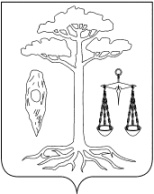 АДМИНИСТРАЦИЯТЕЙКОВСКОГО МУНИЦИПАЛЬНОГО РАЙОНАИВАНОВСКОЙ ОБЛАСТИ     П О С Т А Н О В Л Е Н И Еот 19.12.2012г. № 682       г. ТейковоОб определении муниципальных заказчиков по размещению заказов в 2013 году для муниципальных нуждТейковского муниципального районаВ целях размещения заказов для муниципальных нужд и в соответствии со статьей 4 Федерального Закона от 21.07.2005г. № 94-ФЗ «О размещении заказов на поставки товаров, выполнение работ, оказание услуг для государственных и муниципальных нужд», администрация Тейковского муниципального районаПОСТАНОВЛЯЕТ:Установить, что размещение заказов для муниципальных нужд Тейковского муниципального района осуществляют муниципальные заказчики - получатели средств бюджета Тейковского муниципального района.Утвердить перечень муниципальных заказчиков по размещению заказов в 2013 году для муниципальных нужд Тейковского муниципального района (приложение).Координацию работы, связанной с размещением заказов на поставки товаров, выполнение работ, оказание услуг для муниципальных нужд Тейковского муниципального района возложить на отдел экономического развития, торговли и имущественных отношений (Кубарева А.А.).Глава  администрацииТейковского муниципального района 	                  Е.К. Засорина                                                                     Приложение                                                                     к постановлению  администрации                                                                     Тейковского муниципального района                                                                     от 19.12.2012г.  № 682ПЕРЕЧЕНЬмуниципальных заказчиков по размещению заказов в 2013 годудля муниципальных нужд Тейковского муниципального районаАдминистрация Тейковского муниципального района.Финансовый отдел администрации Тейковского муниципального района.Отдел образования администрации Тейковского муниципального района.Муниципальное бюджетное образовательное учреждение Тейковского муниципального района  «Новолеушинская средняя общеобразовательная школа».Муниципальное бюджетное образовательное учреждение Тейковского муниципального района  «Нерльская средняя общеобразовательная школа».Муниципальное казенное образовательное учреждение Тейковского муниципального района  Морозовская средняя общеобразовательная школа.Муниципальное казенное образовательное учреждение Тейковского муниципального района Крапивновская основная общеобразовательная школа.Муниципальное казенное образовательное учреждение Тейковского муниципального района Елховская основная общеобразовательная школа.Муниципальное казенное образовательное учреждение Тейковского муниципального района  Большеклочковская средняя общеобразовательная школа.Муниципальное бюджетное образовательное учреждение Тейковского муниципального района «Новогоряновская  средняя общеобразовательная школа».Муниципальное казенное образовательное учреждение дополнительного образования детей Тейковского муниципального района «Детско-юношеская спортивная школа».Муниципальное казенное образовательное учреждение Тейковского муниципального района  Сахтышская основная общеобразовательная школа.Муниципальное казенное образовательное учреждение Тейковского муниципального района  «Москвинская основная общеобразовательная школа».Муниципальное казенное образовательное учреждение дополнительного образования детей «Центр развития творчества детей и юношества Тейковского района».Муниципальное казенное  дошкольное образовательное учреждение Тейковского муниципального района детский сад «Василек».Муниципальное казенное учреждение Тейковского муниципального района «Информационно-методический кабинет».Муниципальное казенное учреждение «Централизованная бухгалтерия отдела образования администрации Тейковского муниципального района».Муниципальное казенное образовательное учреждение дополнительного образования детей Новогоряновская детская школа искусств.Муниципальное казенное учреждение Тейковского муниципального района «Межпоселенческое социально-культурное объединение».Муниципальное казенное учреждение  «Единая дежурно-диспетчерская служба Тейковского муниципального района».Муниципальное казенное дошкольное образовательное учреждение детский сад «Сказка» п.Нерль.Муниципальное казенное дошкольное образовательное учреждение детский сад №1 п.Нерль.